Enne ülesande täitma asumist loe kõik punktid hoolega läbi!1. Tõuse püsti ja keeruta 3 ringi ümber enda                            2. Tee 4 kükki3. Plaksuta 4 korda  ti-ti ta 4. Loe sõnu ja mõtle laulule pealkiri!5. Täida ainult 4. ülesanne! 		   .…………………….………….. 				  /pealkiri/6. Kombineeri kriipsudest sõnadele sobiv rütm.7. Laula! I     I      I        I     I     I        I      I     I      I          I       I         S     S     M        S    S    M         L     L     J       L         M       SPäi - ke - ne,    päi - ke - ne,    soo - jen - da   meid    roh - kem! I     I      I        I     I     I           I    I      I     I         I       I         S     S     M        S    S     M          L    L      J      L         M      JLil -  le  -  ke,      lil - le  -  ke,       õit - se - ma   siis    puh - keb.   I      I       I      I        I      I       I           I      I        I     I       I     I      I   L     L      L     J       L    M     N         M     M     M    L     M    N     SPun-gad   puu-del    pai - su - vad,     pea- gi     ro -  he - li  - ne    maa. I     I      I        I     I     I          I     I      I     I         I       I         S     S     M        S    S     M          L     L     J      L         M      JLil -  le  - ke,      lil -  le  -  ke,       õit - se - ma   siis    puh - keb.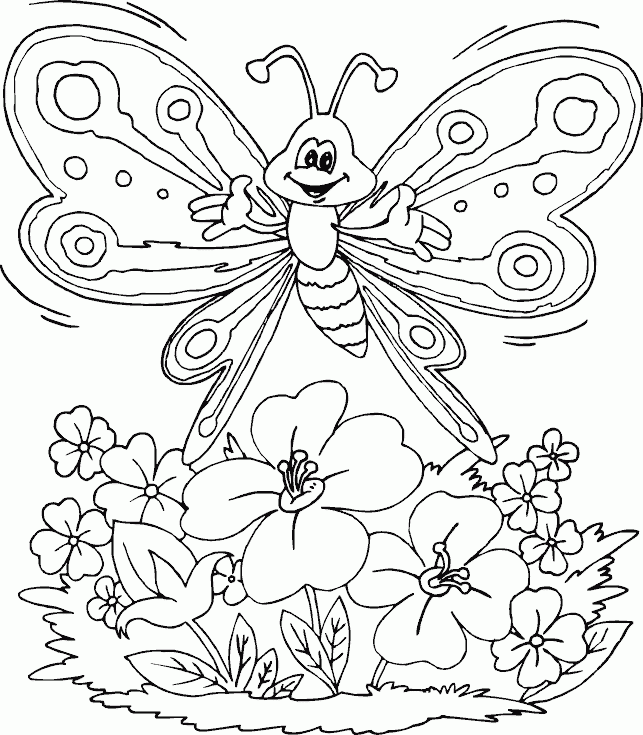 